読売テレビ「あさパラ！」番組に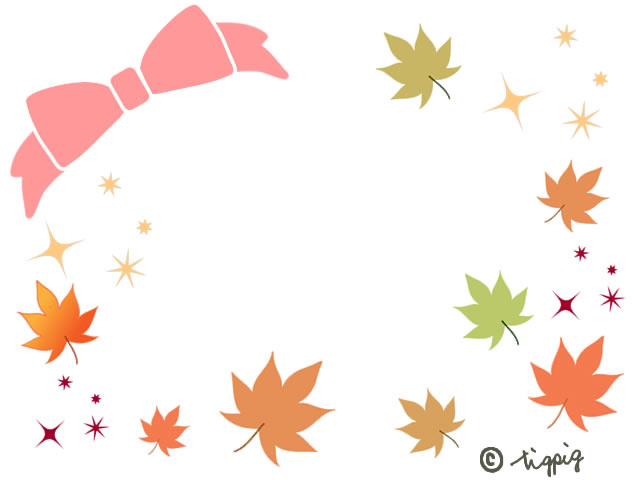 放送される♪♪龍福はこの度、読売テレビ「あさパラ」番組に取材されました。そして番組に放送されるようになりました♪♪是非是非ご覧くださいませ！！番組概要番組タイトル　　「あさパラ！」関西エリア放送の情報番組放送日時　　２０１５年１０月３日（土）午前9時２５分～１１時２５分/生放送司会　　　　ハイヒール、川合俊一、立田恭三アナウンサーレギュラー出演　　一般主婦＆独身女性、１５名（番組呼称「モニター隊」）番組内容　　　関西在住の一般主婦１５名を「モニター隊」としてスタジオに集め、彼女たちのナチュラルな目線で、世の中のあれやこれやを見てみよう、という情報番組。今回は「駒川商店街」をぶらウォーク。２０１４年には大阪の商店街で初めて「経済産業大臣賞」を受賞した活気あふれる“東住吉のテーマパーク”の魅力を見せる！